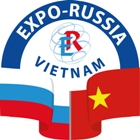 ПОСТ-РЕЛИЗТРЕТЬЕЙ МЕЖДУНАРОДНОЙ ПРОМЫШЛЕННОЙ ВЫСТАВКИ«EXPO-RUSSIA VIETNAM 2019»И ВЬЕТНАМО-РОССИЙСКОГО МЕЖРЕГИОНАЛЬНОГО БИЗНЕС-ФОРУМАСоциалистическая Республика Вьетнамг.Ханой, 14-16  ноября 2019 годаВыставочный центр NECC Судя по предварительным оценкам, основные цели международной выставки, посвященной 25-й годовщине подписания «Договора об основах дружеских отношений» между нашими странами и включенной в официальную программу «Перекрестного года России и Вьетнама», успешно достигнуты. Организаторами выставки выступили АО «Зарубеж-Экспо» и Вьетнамская торгово-промышленная палата (VCCI) при поддержке Правительств обеих стран, министерств и ведомств, Посольства, Торгпредства России, РЦНК во Вьтенаме, Российского экспортного центра.Свидетельством высокого представительского уровня выставки явилось участие в церемонии открытия Вице-премьер-министра Вьетнама ЧИНЬ ДИНЬ ЗУНГА, Руководителя канцелярии правительства Вьетнама МАЙ ТИЕН ЗУНГА, Первого Заместителя Министра промышленности и торговли Российской Федерации С.А.ЦЫБА, Вице-президента АО «Российский экспортный центр» Д.С. ОГАНЕЗОВА, Президента ТПП Вьетнама ВУ ТИЕН ЛОКА, Посла России в СРВ К.В. ВНУКОВА, зачитавшего приветствие Вице-премьер-министра Российской Федерации М. АКИМОВА, Министра иностранных дел С.В.ЛАВРОВА, а также других официальных лиц. В Национальном выставочном строительном центре NECC посетители ознакомились с экспозициями более 200 участников из многих регионов России.  Были представлены региональные стенды Российской Федерации, в том числе стенды Республик Башкирии, Чувашии, Бурятии, Брянской, Волгоградской, Калиниградской, Калужской, Кировской, Нижегородской, Новосибирской, Оренбургской, Ростовской, Рязанской, Челябинской, Сахалинской областей,  Краснодарского и Пермского краев, Ненецкого автономного округа, Еврейской Автономной области. Некоторые делегации возглавляли руководители субъектов Федерации, министры региональных министерств и региональных Торгово-промышленных палат. Красноярский край и Московская область приняли участие в работе форума. Со своей стороны, выполняя пожелание оргкомитета, ТПП СРВ пригласила на Межрегиональный форум председателей Народных комитетов из городов республиканского подчинения и провинций Вьетнама, которые организовали широкую экспозицию в  павильонах NECC, в общей сложности были представлены экспозиции 19 регионов России и 22 регионов СРВ. Отличительной особенностью международной выставки «EXPO-RUSSIA VIETNAM 2019» явилось широкое использование участниками уникальных возможностей в рамках выполнения Постановления Правительства Российской Федерации о предоставлении субсидий от АО «Российский экспортный центр» на финансирование части затрат, связанных с продвижением высокотехнологичной, инновационной и иной продукции и услуг на внешние рынки», что позволило представить на выставке в Ханое экспозиции 39 компаний этой категории, данные о которых размещены в отдельном издании официального каталога. На площадке выставки впервые был организован «Межрегиональный Вьетнамо-Российский бизнес-форум», в работе которого приняли участие ответственные сотрудники государственных структур Вьетнама, крупных производственных предприятий, компаний малого и среднего бизнеса, аккредитованные в Ханое сотрудники иностранных посольств и торгпредств. На форуме подчеркивалась необходимость скорейшего расширения российского экспорта в страны АСЕАН, динамично приобретающие характер нового мирового экономического центра, на который приходится более 60% общемирового ВВП. Были организованы встречи делегаций регионов России с вьетнамскими партнерами и отдельный семинар, на котором Торгпред России В.Н.ХАРИНОВ дал региональным участникам внешнеэкономической деятельности квалифицированные рекомендации по особенностям экспорта во Вьетнам и взаимодействию с торгово-производственными структурами СРВ.  Непосредственно на форуме были достигнуты и конкретные результаты. Так, представитель Чебоксарского тракторного завода «ЧЕТРА» в качестве подарка вручил представителю министерства строительства Вьетнама модель недавно разработанного бульдозера. Как сразу выяснилось, настоящие трактора именно с такими техническими характеристиками очень востребованы на производстве цемента, который сейчас становится основным экспортным продуктом Вьетнама. Соответственно, в Минстрое СРВ проанализируют данный вопрос и рассмотрят перспективу экспорта большой партии таких машин из Чувашской республики. Участники бизнес-форума с удовлетворением констатировали, что, в отличие от большинства узко специализированных выставок, программа «EXPO-RUSSIA» является многопрофильной. Это важное обстоятельство позволяет обменяться передовым опытом представителям самых различных отраслей, а именно на стыке дисциплин достигаются наиболее весомые результаты. Помимо Бизнес-форума в рамках деловой программы весьма продуктивно и полезно для всех сторон прошли круглые столы, на которых обсуждалось состояние и перспективы развития российско-вьетнамского сотрудничества в медицине и фармацевтике, энергетике, строительстве, сельском хозяйстве. Самым важным событием явилось проведение круглого стола по вопросам укрепления взаимодействия России и Вьетнама в медицине и фармакологии под председательством главы российской делегации первого заместителя министра промышленности и торговли РФ Сергея Анатольевичя ЦЫБА, курирующего именно эту отрасль. После вступительного слова Заместителя министра здравоохранения Вьетнама ЧЫОНГА КУОК КЫОНГА состоялся информативный доклад Директора ФГБУ «ГИЛС и НП» при Минздраве В.Н. ШЕСТАКОВА, выступления сотрудников Управления лекарственных средств и участия в тендерных процедурах, Ассоциации вьетнамских фармацевтических компаний. Были представлены инновационные достижения в сфере фармацевтики, биотехнологий и медицинского оборудования. Вьетнамских медиков заинтересовала презентация аналога живой человеческой кожи директором компании «Шэнескин» из Республики Бурятия, а также потенциальное использование во Вьетнаме технологии применения ламинарии «Японика» в решении проблем йододефицита и профилактики онкологии, разработанной специалистами дальневосточной компании «Дивия-Фарм Сахалин». Свои доклады представили 17 ведущих российских фармацевтических компаний и производителей медоборудования. В ходе круглого стола и последующих консультаций с вице-премьерами СРВ достигнуты предварительные договоренности о поставках во Вьетнам инновационных российских лекарств от онкозаболеваний  и взаимном признании  международных сертификатов Good Manufacturing Practice – GMP.На круглых столах помимо вопросов интенсивного сотрудничества в энергетике и нефтегазовой сфере, состоялось обсуждение перспектив взаимодействия России и Вьетнама в сфере поставок зерновой и белковой продукции, создания новых видов пестицидов, экспорта в Россию вьетнамских морепродуктов и тропических фруктов, опыт реализации проекта создания на Дальнем Востоке вертикально интегрированного агрохолдинга по производству молочных продуктов, а также строительства в Москве и Калуге трёх животноводческих комплексов и современного молокозавода силами одной из крупнейших компаний Вьетнама «Tру Милк».  Были зачитаны приветственные обращения участникам профильных круглых столов от Руководителя «Российского энергетического агентства» А.А.ШЕВЛЯКОВА, заместителя Министра строительства и ЖКХ России Д.А.СМИРНОВА, Начальника Департамента растениеводства, механизации и защиты растений Минсельхоза России В.НЕКРАСОВА и других. Важными темами стали направления, связанные с цифровизацией экономики, интеллектуальными системами кибербезопасности, организацией прямых чартерных рейсов на вьетнамские курорты, которые становятся все более популярными у российских туристов. Однако, наиболее весомым вкладом только что завершившейся в Ханое выставки и бизнес-форума явилось подписание российскими и вьетнамскими партнерами непосредственно «на полях» соглашений, меморандумов и контрактов, которых пока насчитывается около 50, но ожидается поступление информации о большем количестве. Пока можно выделить следующие:            СПИСОК СОГЛАШЕНИЙ, ПОДПИСАННЫХ 14-16 НОЯБРЯ 2019 г.ООО «БОЛИД» (Новосибирская область) и компания АТMETCO Manufacturing Corporation». Соглашение о поставках композиционных высоковольтных резисторов для возможного использования в распределительных кабельно-воздушных сетях Вьетнама.ПАО «НПО ФИНГО» (Москва) и Вьетнамский филиал Международной компании по гальванизации металлоконструкций «АТMETCO Manufacturing Corporation». Соглашение о поставках во Вьетнам современных установок пылегазоочистки, произведенных Экспериментальным Семибратовским заводом газоочистительной аппаратуры (Ярославская область).АО «Российский экспортный центр» и Торгово-промышленная палата Вьетнама. Соглашение, предусматривающее развитие конструктивных дружеских рабочих отношений, стимулирующих расширение экспортаОбщероссийское экологическое движение «Зеленая Россия» - ТД «EXPO-RUSSIA». Соглашение о разработке новых экологически чистых продуктов с «Вьетнамской ассоциацией зеленого растениеводства»«Хризотиловая ассоциация России» и «Ассоциация кровельщиков СРВ». Соглашение о вопросах безопасности при использовании материалов из асбеста и хризотила;АО «Российский экспортный центр» и Общество вьетнамо-российской дружбы». Соглашение, предусматривающее развитие конструктивных дружеских рабочих отношений, стимулирующих расширение экспорта;ООО «Рустехнобизнес» и DDK «Construction Investment» о поставках соверменных водоочистительных систем и фильтров во Вьетнам;Российская компания ООО «Зарубеж-Тур» и Вьетнамское АО «Vietnam GSV» о поставках во Вьетнам косметической продукции, в том числе под маркой Kozmetika, на сумму 25 млн долларов в год.Вьетнамская компания «STECH»  и «LISTON» заключили Соглашение о сотрудничестве в поставках медоборудования;ГК «Брейн системс»  и Вьетнамский научно-иследовательский центр малых и средних предприятий( RISME)  о внедрении в медицинские учреждения  Вьетнама под патронажем Министерства Здравоохранения Вьетнама межгосударственной телемедицинской платформы МедСфера (МГТП МедСфера) производства «Брейн системс». Ориентировочная сумма контракта 40 млн долларов США.АО «Вектор-Медика» и компания «Vietnam GSV» о поставках во Вьетнам медицинских препаратов российского производства, суммы поставко не менее 50 млн долларов в год;«Иль Мио Мороженко» и компания «Partner» о поставках мороженого российского производства в СРВ; ориентировочно 15 млн долларов в год; «НЭФИС Косметикс» и «The One Cleantech Limited Company» о поставках российской косметической продукции, причем не менее чем на 30 млн долларов  уже в 2020 году;ИП «ШАПОВ» и АО «TUAN Linh Clean Mashroom production» о закупках продуктов питания в СРВ;ОКБ «РИТМ» и «CONG TY TNHH R7» о поставках продукции ОКБ РИТМ на сумму около 50 млн долларов в годКомпания  «Красный город» из Ненецкого автономного округа и вьетнамская компания  Sun Smile Travel об организации туристичеких поездок вьетнамских туристов в Россию и российских туристов во Вьетнам; «САХА ТААС» и «Altai Sibiri» о поставке ювелирных изделий в Республику Вьетнам, на суммы около 100 млн долларов в год; ООО «Дивия-Фарм-Сахалин» и ООО «Ветом Вьетнам» о продвижении и продаже биологически активной добавки «Ламина Форте», «Модифилан»  и Ламинария Японская российского производства на сумму не менее 10 млн долларов в год.«Инженерные технологии» и компания «PHU HUNG» на поставки продукции российского производства в обхеме не менее 20 млн долларов в год«SKB» и   «KNP Vietnam» JSC о поставке российской продукции во Вьетнам;«Эндосервис» и «Metaprom» о поставке эндопротезов российского производства во Вьетнам, ориентровочные суммы окооло 100 млн. долларов США в год.И другие.Судя по поступающим отзывам участников, выставка «EXPO-RUSSIA VIETNAM 2019» и Межрегиональный Российско-Вьетнамский бизнес-форум внесли достойный вклад в укрепление стратегического партнерства наших стран и позитивного имиджа России как государства с мощным экономическим потенциалом в Азиатско-Тихоокеанском регионе.Оргкомитет выставки EXPO-RUSSIA VIETNAM+7495 721-32-36www.zarubezhexpo.ru